Committee: IOCCountry: ArmeniaAgenda Items: Illegal doping usage during/before the Olympics, uncertainty over the 2021 Olympics due to COVID-19 and measures to prevent corruption and match fixingDelegate: Ezgi Bayraktar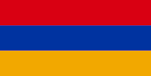       The Republic of Armenia is a landlocked country in the South Caucasus region of Eurasia, located in Western Asia. Armenia is a unitary, multi-party, democratic nation-state with an ancient cultural heritage in addition a wide array of sports are played in Armenia, the most popular among them being wrestling, weightlifting, judo, association football, chess, and boxing. Armenia's mountainous terrain provides great opportunities for the practice of sports like skiing and climbing. Being a landlocked country, water sports can only be practised on lakes. Competitively, Armenia has been successful in chess, weightlifting and wrestling at the international level. Armenia is also an active member of the international sports community. The first Olympics that we attend is 1992 summer games which was in Barcelona under a unified CIS team, where it was very successful, winning three gold and a silver medal in weightlifting, wrestling and sharp shooting, despite only having five athletes. Since the 1994 Winter Olympics in Lillehammer, Armenia has participated as an independent nation.     Armenian Republic has a strict negative attitude for doping use. We believe that doping use is disrespectful for every country they are competing with. Armenia is an active member of Eastern Europe RADO (regional anti- doping organization) in addition to that we have our own anti-doping organization named ARMNADO. Armenia believes that the doping cases should be invested with more than two national laboratories and before imposing any sanction the cases must be followed conscientiously.      Armenia is against corruption and believes that it is undermining the sincerity of the games and something that professional athletes would not even consider therefore the athletes that are chosen for the Olympiads must have strong manners in addition the security measures must be taken more seriously in order to prevent any illegal betting situation.      Coronavirus is an adverse and dangerous issue for all countries therefore Armenian Republic believes that until we have an exact solution for COVID-19 the IOC should postpone the Olympics. Since the Olympics is an event that involves thousands of people, the interaction between them may not be under control in order to keep social distance. For Armenia, to organize an olympic event where the athletes are safe IOC ought to wait till the global pandemic is over.      In order to conclude, The Armenian Republic is against any proven situation that opposes the sport manners, is aware of usage of doping and will be supporting a safe olympic environment. We hope to cooperate with the other countries while discussing current agendas.